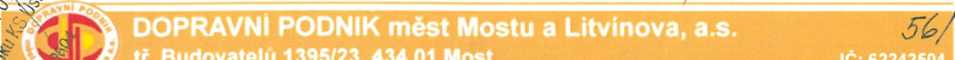 blečnost je držitelem certifikátů systému řízení jakosti dle normy ISO 9001:2009$IHD Příměstská doprava Nepravidelná doprava, Oprava a údržba silničních motorových vozidel a ostatních dopravních prostředku vč. karoseriíx	elektrických a elektrotechnických zařízení a příslušenství: Provozování dopravy raněných, nemocných a rodiček: AutoškolaDodatek č. 12
ke smlouvě č. 145/13/2008
(dále též dodatek)na zabezpečení dopravní obslužnosti v systému městské hromadné dopravy statutárního města Most, který uzavírají tyto strany:Smluvní strany(dále též dopravce)Osoba pověřená jednáním za dopravce ve věcech plnění této smlouvy:Ing. Bronislav Schwarz, předseda představenstvaKarel Beneš, člen představenstvaaNázevSídloIČDIČBankovní spojeníČíslo účtuStatutární město Most434 69 Most, Radniční 100266094CZ0026094Česká spořitelna a. s.27-1041368359/0800(dále též město)Osoba pověřena jednáním za město ve věcech plnění této smlouvy: Mgr. Jan Paparega, primátor statutárního města MostI.1 Smluvní strany uzavřely dne 29. 12. 2008 Smlouvu č. 145/13/2008 na zabezpečení dopravní obslužnosti v systému městské hromadné dopravy (dále též smlouva).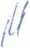 Strana 1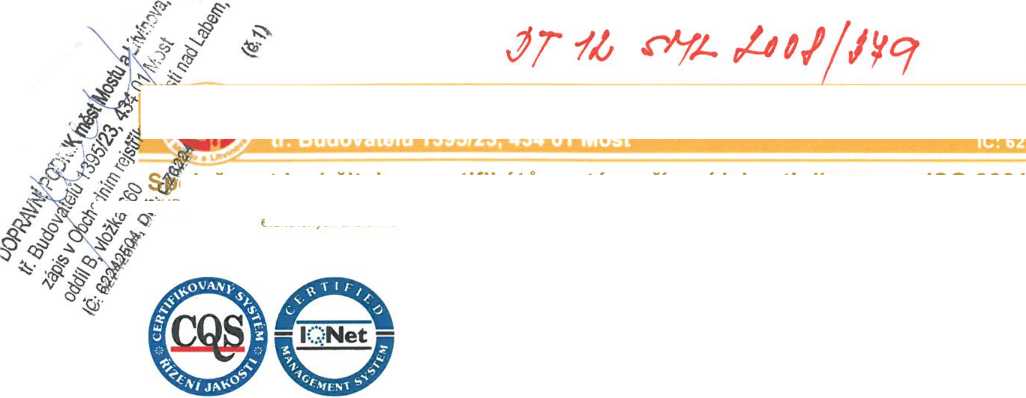 .—o lisVJ	cpniII.1 Dle článku 7 odstavec 7.1 smlouvy dopravce předkládá městu předběžný odborný odhad
prokazatelné ztráty pro rok 2015. Předběžný odborný odhad prokazatelné ztráty pro rok
2015 bez přiměřeného zisku činí pro autobusovou dopravu 54 423 000,- Kč a pro
tramvajovou dopravu 38 158 000,- Kč, tj. celkem 92 581 000,- Kč. Sjednaná částka
prokazatelné ztráty pro rok 2015, která bude městem hrazena, činí pro autobusovou
dopravu 48 423 000 Kč a pro tramvajovou dopravu 34 158 000 Kč, tj. celkem
82 581 000 Kč.Dle článku 7 odstavec 7.2 smlouvy dokládá dopravce předběžný odborný odhad
prokazatelné ztráty pro autobusovou dopravu pro rok 2015 „Výkazem nákladů a tržeb
z přepravní činnosti“, který tvoří přílohu č. 2 tohoto dodatku. Předběžný odborný odhad
prokazatelné ztráty pro tramvajovou dopravu pro rok 2015 pak dokládá dopravce
„Výkazem nákladů a výnosů z přepravní činnosti“, který tvoří přílohu č. 3 tohoto
dodatku.Dle článku 7 odstavec 7.4 smlouvy smluvní strany aktualizují „Platební kalendář ke
krytí ztráty z provozu veřejné hromadné dopravy v roce 2015“, který je přílohou č. 1
tohoto dodatku.Město se zavazuje poskytovat měsíčně dopravci finanční prostředky na krytí
prokazatelné ztráty dle aktualizovaného platebního kalendáře dle přílohy č. 1 tohoto
dodatku - „Platební kalendář ke krytí ztráty z provozu veřejné hromadné dopravy v roce2015“.III.1 Tento dodatek je sepsán ve čtyřech vyhotoveních, z nichž dvě stranami podepsaná vyhotovení zůstávají městu a dvě podepsaná vyhotovení dopravci.III.2 Obě strany prohlašují, že se s obsahem dodatku před podpisem dobře seznámily a že tento odpovídá jejich svobodné vůli. Na důkaz toho připojují své podpisy.Datum: 23*04-2015Mgr. Jan Paparega
primátor statutárního města MostdopravceIng. Bronislav S<
předseda představí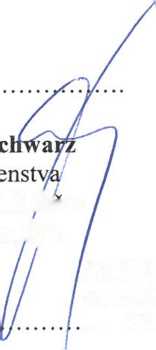 DOPRAVNÍ PODNIK fýest
Mostu a Litvínova, A/ s.DOPRAVNÍ PODNIKmést Mostu a Litvínova, a.s.... Budovatelů 1395/23	_dopravce434 m	&CDKarel Beneščlen představenstvaDOPRAVNÍ PODNIK měst
Mostu a Litvínova, a. s.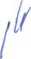 Strana 2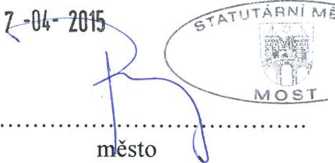 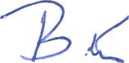 Příloha č. 1Platební kalendář ke krytí ztráty z provozu městské hromadné dopravy v roce 2015 (v Kč)Most dne:2 3 -04- ZOR2 7 -04- 2015Karel Beneš
člen představenstvadopravceDOPRAVNÍ PODNIKMostu a Litvínova, a.s.Ing. Bronislav Schwarzpředseda představenstvaDOPRAVNÍ PODNIKmést Mostu a Litvínova, a.s.Budovatelů 1395/23niMost dne: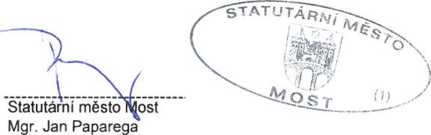 primátor statutárního města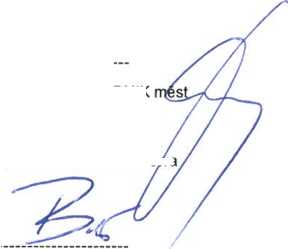 Příloha č. 2/1Výkaz nákladů a tržeb z přepravní činnostiPředběžný odborný odhad na rok 2015 pro autobusovou dopravu - Statutární město Most
dle projektu dopravyDopravce: DOPRAVNÍ PODNIK měst	Období: 2015Mostu a Litvínova,a.s.Pozn.: Sloupec Kč/km je vypočítán jako ppdíl nákladů celkem a řádku 23 tjměst Mostu a Litvínova, a.s.
Budovatelů 1395/23434 A1 weas é.Qp1Příloha č. 2/2Výpočet přiměřeného zisku na rok 2015dle Nařízení vlády č. 493/2004 Sb., kterým se upravuje prokazatelná ztráta ve veřejné linkové dopravě a kterým se konkretizuje
způsob výkonu státního odborného dozoru v silniční dopravě nad financováním dopravní obslužnosti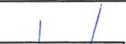 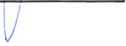 Ing. Bronislav SchwarzPředseda představenstva / /Karel Ben<Člen představenstDOPRAVNÍ PODNIKměst Mostu a Litvínova, a.s.Budovatelů 1395/234^4 A1 MHUt2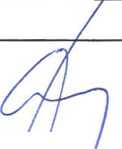 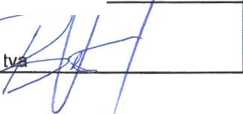 Příloha č. 3Výkaz nákladů a výnosů z přepravní činnostiPředběžný odborný odhad na rok 2015 pro tramvajovou dopravu - Statutární město Most
dle projektu dopravyDopravce: DOPRAVNÍ PODNIK měst	Objednatel:	Období: 2015Mostu a Litvínova,a.s.	Statutární město MostVýpočet přiměřeného zisku na rok 2015dle Vyhlášky č. 241/2005 Sb. o prokazatelné ztrátě ve veřejní drážní dopravě a o vymezení souběžné veřejné osobní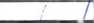 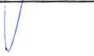 Ing.Bronislav Schwarz
Předseda představenstvaKarel BenešČlen představenstva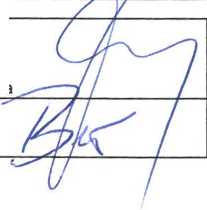 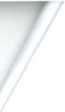 DOPRAVNÍ PODNIK
měst Mostu a Litvínova, a,s.Budovatelů 1395/234Q4 01 MOSÍ 57JP^Zpracovatel smlouvy: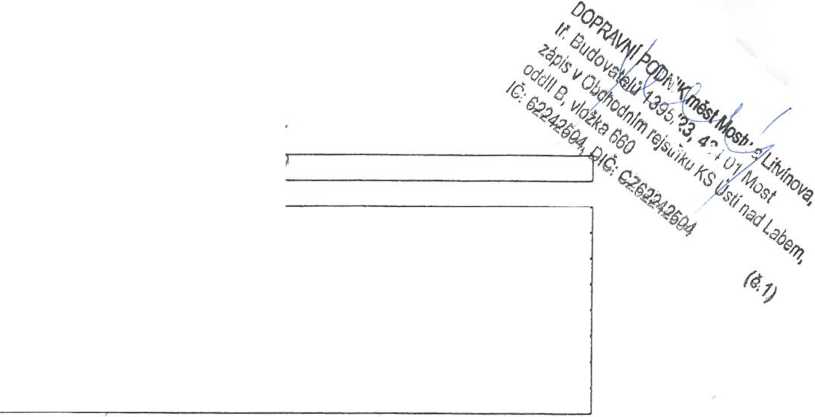 Obchodní firmaSídloIČDIČBankovní spojeníČíslo účtuObchodní rejstříkDOPRAVNÍ PODNIK měst Mostu a Litvínova, a. s.434 01 Most, tř. Budovatelů 1395/23 62242504CZ62242504UniCredit Bank, a.s.666222777/2700Krajský soud v Ústí nad Labem, Oddíl B, vložka 660statutární město Mostledenúnorbřezendubenkvětenčerven1.-6.červenecsrpenzáříříjenlistopadprosinec7.-12.CELKEM1. splátka splatná 6. den v měsíci3 511 770,03 511 770,03 511 770,03 511 770,014 047 080,03 511 770,03 511 770,03 511 770,03 511 770,03 511 770,03 511 770,021 070 620,035 117 700,0variabilní symbol1501115021150311504115051150611507115081150911510115111151212. splátka splatná 2O.den v měsíci6 172 800,06 172 800,03 511 770.03 511 770,03 511 770,03 511 770,026 392 680,03 511 770,03 511 770,03 511 770,03 511 770,03 511 770,03 511 770,021 070 620,047 463 300,0variabilní symbol150121502215032150421505215062150721508215092151021511215122celkem6 172 800,06 172 800,07 023 540,07 023 540,07 023 540,07 023 540,040 439 760,07 023 540,07 023 540,07 023 540,07 023 540,07 023 540,07 023 540,042 141 240,082 581 000,0PoložkaPoložkařádekVeřejná linková dopravaVeřejná linková dopravaMěstská hromadná dopravaMěstská hromadná dopravaPoložkaPoložkařádektis. KčKč / kmtis. KčKč/kmPohonné hmoty, olejePohonné hmoty, oleje121 38511,71Pryžové obručePryžové obruče23290,18Ostatní přímý materiál, energieOstatní přímý materiál, energie33 1051,70Přímé mzdyPřímé mzdy421 23911,63Autobusy celkemOdpisy510 9946,02Autobusy celkemPronájem dopr. prostředků (leasing)60Autobusy celkemOpravy a udržování autobusů712 1636,66Autobusy celkemSilniční daň80Autobusy celkemPojištění (zákonné, havarijní)95470,30Ostatní přímé nákladyCestovné100Ostatní přímé nákladyOdvody do fondů117 2143,95Ostatní přímé nákladyJiné ostatní přímé náklady121 4610,80Režijní nákladyRežijní náklady1313 5147,40Provozní náklady celkemProvozní náklady celkem1491 95150,35Tržbycelkem1537 52820,55Tržbytržby z přepravy1636 59720,04Tržbyjiné tržby179310,51do tržeb celkem1854 42329,80ro <5 c -a c o 2 t -j iť	ho.od obcí1954 42329,80ro <5 c -a c o 2 t -j iť	ho.od krajů20Úhrada ztráty ze žákovského jižnéhoÚhrada ztráty ze žákovského jižného20aDotace na obnovu autobusů (tis. Kč)Dotace na obnovu autobusů (tis. Kč)21Dotace na obnovu autobusů formou leasinguDotace na obnovu autobusů formou leasingu21aSlevy poskyt. dle výměru MF celk. (tis. Kč)Slevy poskyt. dle výměru MF celk. (tis. Kč)21bPřepravní výkony (tis. oskm)Přepravní výkony (tis. oskm)22Ujeté km (tis.km)( dle jízdního řádu)Ujeté km (tis.km)( dle jízdního řádu)231 8261 826Ujeté km (tis.km)(přístavné, odstavné, přejezdové tis. Km)Ujeté km (tis.km)(přístavné, odstavné, přejezdové tis. Km)24Průměrné obsazení (osoby)Průměrné obsazení (osoby)25Počet autobusůPočet autobusů263636ujeté km dle jízdního řáduujeté km dle jízdního řáduujeté km dle jízdního řáduIng. Bronislav Schwarz /	-		Předseda představenstva ^7 /	/Ing. Bronislav Schwarz /	-		Předseda představenstva ^7 /	/Karel BenešČlen představenstvaDOPRAVNÍ PODNIKDOPRAVNÍ PODNIKSestavil: Ing. Petra JarošováSestavil: Ing. Petra JarošováTelefon:476 769 006Datum:30.1.2015min počet autobusů pro zajištění smluvního vztahu36 ks10% provozní záloha4 kscelkem40 ksprůměrná cena autobusu4 700 tis. Kčodpisy BUS10 994 tis. Kčcelkem10 994 tis. Kčkoeficient0,81předpoklad dotace v roce 2015 na nákup vozidel (MD ČR a města)(poměrná část dle plánu ujetých kilometrů)0 tis. KčVýpočet ((40 x 4 700 : 8) - 10 994): 0,81 - =(23 500- 10 994): 0,81 - =15 440 tis. KčPřiměřený zisk15 440 tis. KčProkazatelná ztráta54 423 tis. KčCelkem prokazatelná ztráta (se zohledněním přiměřeného zisku)69 863 tis. Kč /Sestavil: Ing. Petra JarošováSestavil: Ing. Petra JarošováSestavil: Ing. Petra JarošováTelefon:476 769 006VDatum:30.1.2015íPoložkaPoložkaŘádekHodnotaHodnotaHodnotaPoložkaPoložkaŘádekv tis. Kčv Kč/vlkmv Kč/místokmVýkonová spotřebaTrakční energie a palivo15 4665,77Výkonová spotřebaPřímý materiál22 8232,98Výkonová spotřebaNetrakční energie a palivo3Výkonová spotřebaOpravy od externích dodavatelů4Výkonová spotřebaOstatní služby5Výkonová spotřebaCelkem (ř.1+ř.2+ř.3+ř.4+ř.5)68 2898,75Osobní nákladyMzdové náklady77 6168,04Osobní nákladyZák. soc. a zdrav, pojištění82 5862,73Osobní nákladyCelkem (ř.7+ř.8)910 20210,77Odpisy dlouhodobého majetkuOdpisy dlouhodobého majetku109 96610,52Ostatní přímé nákladyOstatní přímé náklady112 0372,15Vnitropodnikové nákladyVnitropodnikové náklady1218 34019,36Úhrada za použití ŽDC celkemÚhrada za použití ŽDC celkem13Provozní režieProvozní režie147 6928,12Správní režieSprávní režie158 4318,90Náklady celkem(ř.6+ř.9+ř.10+ř.11+r.12+ř.13+ř.14+ř.15)Náklady celkem(ř.6+ř.9+ř.10+ř.11+r.12+ř.13+ř.14+ř.15)1664 95768,57VýnosyTržby z jízdného1726 36327,83VýnosyOstatní tržby z přepravy18VýnosyOstatní výnosy194360,46VýnosyÚhrada ztráty ze žákovského jízdného20Výnosy celkem (ř. 17+ř. 18+ř. 19+ř.2O)Výnosy celkem (ř. 17+ř. 18+ř. 19+ř.2O)2126 79928,29Slevy poskytnuté dle výměru MF celkemSlevy poskytnuté dle výměru MF celkem22Dopravní výkon v tis. vlkmDopravní výkon v tis. vlkm23947Dopravní výkon v tis. místokmDopravní výkon v tis. místokm24Prokazatelná ztráta38 158 tis. KčNáklady celkem (ekonomicky oprávněné náklady)64 957 tis. Kč5 % z ekonomicky oprávněných nákladů3 248 tis. KčPřiměřený zisk3 248 tis. KčProkazatelná ztráta38 158 tis. KčCelkem prokazatelná ztráta (se zohledněníny přiměřeného zisku)41 406 tis. Kč	/Sestavil:Ing. Petra Jarošová7Telefon:476769006Datum:30.1.2015IPIDatumTitul, jméno, příjmení (nebo název orgánu)Funkce, ORJPodpisZpracoval/a/i/y:Vedoucí odboru:l/z>Správce rozpočtu:70□ dotace EU apod. □podmíněná pohledávka □podmíněný závazek	Kč (vč. DPH)X□ dotace EU apod. □podmíněná pohledávka □podmíněný závazek	Kč (vč. DPH)X□ dotace EU apod. □podmíněná pohledávka □podmíněný závazek	Kč (vč. DPH)X□ dotace EU apod. □podmíněná pohledávka □podmíněný závazek	Kč (vč. DPH)X□ dotace EU apod. □podmíněná pohledávka □podmíněný závazek	Kč (vč. DPH)XZa OF posoudil/a:Zd. /rt-Z U>Právně posoudil/a:řfar. ~b tou7-£ociýZa VM schválil/a:2 3 -04- 201!vl Oj, h&r&b 4l^\/c>/HPDůvod uzavření:DatumPříjmeníFunkcePodpisVypracoval:Odborný ředitel:)Odborné posouzení:zrr	Jf/Ekonomické posouzení:EMObchodní posouzení:> > . !//	zPrávní posouzení:Vyjádření ŘAS/#Z	z	J—	